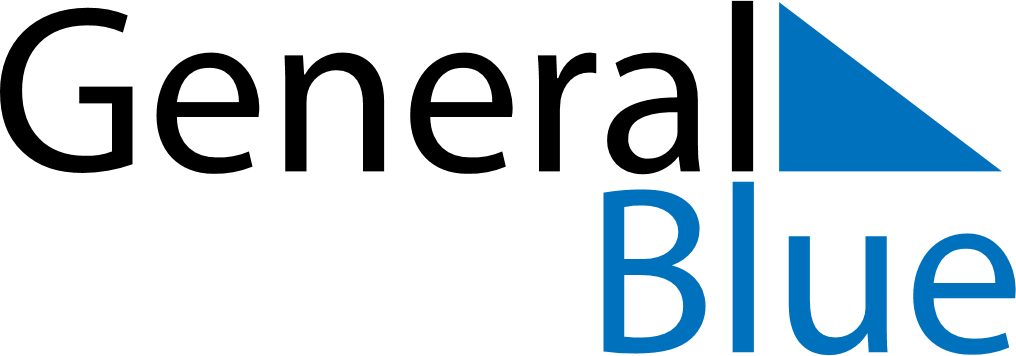 July 2024July 2024July 2024July 2024July 2024July 2024Kingston upon Hull, England, United KingdomKingston upon Hull, England, United KingdomKingston upon Hull, England, United KingdomKingston upon Hull, England, United KingdomKingston upon Hull, England, United KingdomKingston upon Hull, England, United KingdomSunday Monday Tuesday Wednesday Thursday Friday Saturday 1 2 3 4 5 6 Sunrise: 4:35 AM Sunset: 9:35 PM Daylight: 16 hours and 59 minutes. Sunrise: 4:36 AM Sunset: 9:34 PM Daylight: 16 hours and 58 minutes. Sunrise: 4:37 AM Sunset: 9:34 PM Daylight: 16 hours and 57 minutes. Sunrise: 4:37 AM Sunset: 9:33 PM Daylight: 16 hours and 55 minutes. Sunrise: 4:38 AM Sunset: 9:33 PM Daylight: 16 hours and 54 minutes. Sunrise: 4:39 AM Sunset: 9:32 PM Daylight: 16 hours and 52 minutes. 7 8 9 10 11 12 13 Sunrise: 4:40 AM Sunset: 9:31 PM Daylight: 16 hours and 50 minutes. Sunrise: 4:41 AM Sunset: 9:31 PM Daylight: 16 hours and 49 minutes. Sunrise: 4:43 AM Sunset: 9:30 PM Daylight: 16 hours and 47 minutes. Sunrise: 4:44 AM Sunset: 9:29 PM Daylight: 16 hours and 45 minutes. Sunrise: 4:45 AM Sunset: 9:28 PM Daylight: 16 hours and 43 minutes. Sunrise: 4:46 AM Sunset: 9:27 PM Daylight: 16 hours and 41 minutes. Sunrise: 4:47 AM Sunset: 9:26 PM Daylight: 16 hours and 38 minutes. 14 15 16 17 18 19 20 Sunrise: 4:49 AM Sunset: 9:25 PM Daylight: 16 hours and 36 minutes. Sunrise: 4:50 AM Sunset: 9:24 PM Daylight: 16 hours and 34 minutes. Sunrise: 4:51 AM Sunset: 9:23 PM Daylight: 16 hours and 31 minutes. Sunrise: 4:53 AM Sunset: 9:22 PM Daylight: 16 hours and 28 minutes. Sunrise: 4:54 AM Sunset: 9:20 PM Daylight: 16 hours and 26 minutes. Sunrise: 4:55 AM Sunset: 9:19 PM Daylight: 16 hours and 23 minutes. Sunrise: 4:57 AM Sunset: 9:18 PM Daylight: 16 hours and 20 minutes. 21 22 23 24 25 26 27 Sunrise: 4:58 AM Sunset: 9:16 PM Daylight: 16 hours and 18 minutes. Sunrise: 5:00 AM Sunset: 9:15 PM Daylight: 16 hours and 15 minutes. Sunrise: 5:01 AM Sunset: 9:13 PM Daylight: 16 hours and 12 minutes. Sunrise: 5:03 AM Sunset: 9:12 PM Daylight: 16 hours and 9 minutes. Sunrise: 5:04 AM Sunset: 9:10 PM Daylight: 16 hours and 6 minutes. Sunrise: 5:06 AM Sunset: 9:09 PM Daylight: 16 hours and 2 minutes. Sunrise: 5:08 AM Sunset: 9:07 PM Daylight: 15 hours and 59 minutes. 28 29 30 31 Sunrise: 5:09 AM Sunset: 9:06 PM Daylight: 15 hours and 56 minutes. Sunrise: 5:11 AM Sunset: 9:04 PM Daylight: 15 hours and 53 minutes. Sunrise: 5:12 AM Sunset: 9:02 PM Daylight: 15 hours and 49 minutes. Sunrise: 5:14 AM Sunset: 9:00 PM Daylight: 15 hours and 46 minutes. 